附件2：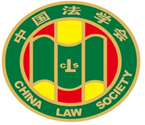 第十届“全国杰出青年法学家”推荐表姓    名             江钦辉                工作单位      新疆维吾尔自治区社会科学院   推荐单位       新疆维吾尔自治区法学会           中国法学会2022年12月印制填  表  说  明表一为推荐单位填写或指导推荐候选人填写，表二为推荐候选人工作单位上级党委（党组）填写并盖章，表三为推荐候选人工作单位上级纪检监察部门填写并盖章，表四为推荐单位填写并盖章。    例如，推荐候选人为某大学法学院教授的，表二应由该大学党委填写并盖章，表三应由该大学纪委填写并盖章，表四应由该大学法学院填写并盖章。二、推荐单位需填写推荐评选委员会投票情况、推荐意见（每人500字以内）。三、请用计算机填写，可根据实际需要分栏，但勿随意变动格式及字体字号。四、请各推荐单位于2023年3月20日之前，将本表电子版发至指定邮箱。纸质版以A4纸打印一式四份，连同推荐评选情况报告、推荐候选人身份证复印件、推荐候选人代表性学术专著1-2部（独著）、学术论文3-5篇（独著或第一作者）、重要荣誉证书或证明复印件各一式一份，寄至指定地址。联 系 人：海沙尔  0991-2382265邮寄地址：新疆维吾尔族自治区乌鲁木齐市沙依巴克区宝山路1008号邮    编：830000电子邮箱：xjfxbjb@163.com表一：推荐候选人情况表一：推荐候选人情况表一：推荐候选人情况表一：推荐候选人情况表一：推荐候选人情况姓    名江钦辉性    别男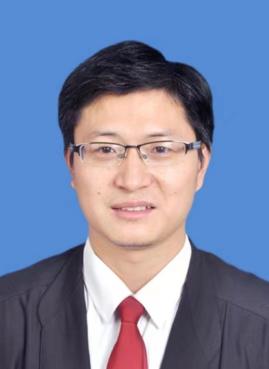 出生日期1981.12.23民    族汉族政治面貌中共党员学    历硕士技术职称研究员行政职务无工作单位新疆维吾尔自治区社会科学院新疆维吾尔自治区社会科学院新疆维吾尔自治区社会科学院通讯地址乌鲁木齐市北京南路246号乌鲁木齐市北京南路246号乌鲁木齐市北京南路246号乌鲁木齐市北京南路246号重要学术成果（包括专著和论文，只列书名和篇名即可。论文仅限于发表在核心期刊或全国性重要报纸上的。请注明署名方式、发表或出版时间、刊物或出版社、字数。代表性著作和论文请注明中国知网统计的被引用数。）（一）出版专著独著《矿业权纠纷司法裁判研究》，吉林大学出版社2019年6月版。（二）发表论文1.《法定农业水权交易合同效力的司法认定——对司法实践中四种不同裁判思路之反思》，《暨南学报（哲学社会科学版）》2022年第9期（独著，字数2.56万字）；2.《父母将未成年子女不动产出卖之行为效力的司法认定》，《江苏社会科学》2021年第4期（独著，字数1.6万字）；3、《错案责任追究制度的目标偏移与矫正——以西北地区某基层法院错案责任追究的实践为考察对象》，《河北法学》2019年第7期（独著，字数2.56万字，该文获新疆维吾尔自治区第十三届哲学社会科学奖青年佳作奖，被引7次）；4.《须批准合同效力的规范结构——基于“法律行为效力三层次论”的分析》，《新疆社会科学》2018年第6期（独著，字数1.12万字，被引7次）；5.《论生态红线的法律制度保障》，《环境保护》2014年第2—3期合刊。（第二作者，字数0.64万字，被引103次）；6.《论法律行为的效力层次——以探矿权、采矿权转让合同未经批准的效力问题为例》，《东南学术》2013年第1期（独著，该文被人大复印资料《民商法学》2013年第5期全文转载，字数1.44，被引19次）；7.《成年监护制度有效运行的组织保障》，《福建师范大学学报（哲学社会科学版）》2012年第6期（第一作者，该文被《中国社会科学文摘》2013年第3期论点摘要，字数1.12万字，被引28次）。重要学术成果（包括专著和论文，只列书名和篇名即可。论文仅限于发表在核心期刊或全国性重要报纸上的。请注明署名方式、发表或出版时间、刊物或出版社、字数。代表性著作和论文请注明中国知网统计的被引用数。）（一）出版专著独著《矿业权纠纷司法裁判研究》，吉林大学出版社2019年6月版。（二）发表论文1.《法定农业水权交易合同效力的司法认定——对司法实践中四种不同裁判思路之反思》，《暨南学报（哲学社会科学版）》2022年第9期（独著，字数2.56万字）；2.《父母将未成年子女不动产出卖之行为效力的司法认定》，《江苏社会科学》2021年第4期（独著，字数1.6万字）；3、《错案责任追究制度的目标偏移与矫正——以西北地区某基层法院错案责任追究的实践为考察对象》，《河北法学》2019年第7期（独著，字数2.56万字，该文获新疆维吾尔自治区第十三届哲学社会科学奖青年佳作奖，被引7次）；4.《须批准合同效力的规范结构——基于“法律行为效力三层次论”的分析》，《新疆社会科学》2018年第6期（独著，字数1.12万字，被引7次）；5.《论生态红线的法律制度保障》，《环境保护》2014年第2—3期合刊。（第二作者，字数0.64万字，被引103次）；6.《论法律行为的效力层次——以探矿权、采矿权转让合同未经批准的效力问题为例》，《东南学术》2013年第1期（独著，该文被人大复印资料《民商法学》2013年第5期全文转载，字数1.44，被引19次）；7.《成年监护制度有效运行的组织保障》，《福建师范大学学报（哲学社会科学版）》2012年第6期（第一作者，该文被《中国社会科学文摘》2013年第3期论点摘要，字数1.12万字，被引28次）。重要学术成果（包括专著和论文，只列书名和篇名即可。论文仅限于发表在核心期刊或全国性重要报纸上的。请注明署名方式、发表或出版时间、刊物或出版社、字数。代表性著作和论文请注明中国知网统计的被引用数。）（一）出版专著独著《矿业权纠纷司法裁判研究》，吉林大学出版社2019年6月版。（二）发表论文1.《法定农业水权交易合同效力的司法认定——对司法实践中四种不同裁判思路之反思》，《暨南学报（哲学社会科学版）》2022年第9期（独著，字数2.56万字）；2.《父母将未成年子女不动产出卖之行为效力的司法认定》，《江苏社会科学》2021年第4期（独著，字数1.6万字）；3、《错案责任追究制度的目标偏移与矫正——以西北地区某基层法院错案责任追究的实践为考察对象》，《河北法学》2019年第7期（独著，字数2.56万字，该文获新疆维吾尔自治区第十三届哲学社会科学奖青年佳作奖，被引7次）；4.《须批准合同效力的规范结构——基于“法律行为效力三层次论”的分析》，《新疆社会科学》2018年第6期（独著，字数1.12万字，被引7次）；5.《论生态红线的法律制度保障》，《环境保护》2014年第2—3期合刊。（第二作者，字数0.64万字，被引103次）；6.《论法律行为的效力层次——以探矿权、采矿权转让合同未经批准的效力问题为例》，《东南学术》2013年第1期（独著，该文被人大复印资料《民商法学》2013年第5期全文转载，字数1.44，被引19次）；7.《成年监护制度有效运行的组织保障》，《福建师范大学学报（哲学社会科学版）》2012年第6期（第一作者，该文被《中国社会科学文摘》2013年第3期论点摘要，字数1.12万字，被引28次）。重要学术成果（包括专著和论文，只列书名和篇名即可。论文仅限于发表在核心期刊或全国性重要报纸上的。请注明署名方式、发表或出版时间、刊物或出版社、字数。代表性著作和论文请注明中国知网统计的被引用数。）（一）出版专著独著《矿业权纠纷司法裁判研究》，吉林大学出版社2019年6月版。（二）发表论文1.《法定农业水权交易合同效力的司法认定——对司法实践中四种不同裁判思路之反思》，《暨南学报（哲学社会科学版）》2022年第9期（独著，字数2.56万字）；2.《父母将未成年子女不动产出卖之行为效力的司法认定》，《江苏社会科学》2021年第4期（独著，字数1.6万字）；3、《错案责任追究制度的目标偏移与矫正——以西北地区某基层法院错案责任追究的实践为考察对象》，《河北法学》2019年第7期（独著，字数2.56万字，该文获新疆维吾尔自治区第十三届哲学社会科学奖青年佳作奖，被引7次）；4.《须批准合同效力的规范结构——基于“法律行为效力三层次论”的分析》，《新疆社会科学》2018年第6期（独著，字数1.12万字，被引7次）；5.《论生态红线的法律制度保障》，《环境保护》2014年第2—3期合刊。（第二作者，字数0.64万字，被引103次）；6.《论法律行为的效力层次——以探矿权、采矿权转让合同未经批准的效力问题为例》，《东南学术》2013年第1期（独著，该文被人大复印资料《民商法学》2013年第5期全文转载，字数1.44，被引19次）；7.《成年监护制度有效运行的组织保障》，《福建师范大学学报（哲学社会科学版）》2012年第6期（第一作者，该文被《中国社会科学文摘》2013年第3期论点摘要，字数1.12万字，被引28次）。重要学术成果（包括专著和论文，只列书名和篇名即可。论文仅限于发表在核心期刊或全国性重要报纸上的。请注明署名方式、发表或出版时间、刊物或出版社、字数。代表性著作和论文请注明中国知网统计的被引用数。）（一）出版专著独著《矿业权纠纷司法裁判研究》，吉林大学出版社2019年6月版。（二）发表论文1.《法定农业水权交易合同效力的司法认定——对司法实践中四种不同裁判思路之反思》，《暨南学报（哲学社会科学版）》2022年第9期（独著，字数2.56万字）；2.《父母将未成年子女不动产出卖之行为效力的司法认定》，《江苏社会科学》2021年第4期（独著，字数1.6万字）；3、《错案责任追究制度的目标偏移与矫正——以西北地区某基层法院错案责任追究的实践为考察对象》，《河北法学》2019年第7期（独著，字数2.56万字，该文获新疆维吾尔自治区第十三届哲学社会科学奖青年佳作奖，被引7次）；4.《须批准合同效力的规范结构——基于“法律行为效力三层次论”的分析》，《新疆社会科学》2018年第6期（独著，字数1.12万字，被引7次）；5.《论生态红线的法律制度保障》，《环境保护》2014年第2—3期合刊。（第二作者，字数0.64万字，被引103次）；6.《论法律行为的效力层次——以探矿权、采矿权转让合同未经批准的效力问题为例》，《东南学术》2013年第1期（独著，该文被人大复印资料《民商法学》2013年第5期全文转载，字数1.44，被引19次）；7.《成年监护制度有效运行的组织保障》，《福建师范大学学报（哲学社会科学版）》2012年第6期（第一作者，该文被《中国社会科学文摘》2013年第3期论点摘要，字数1.12万字，被引28次）。获得奖项和表彰（请注明获得时间及等级）1.2014年11月论文《新疆未成年人内地流浪的预防与救助》获新疆维吾尔自治区第十届哲学社会科学奖青年佳作奖（省部级）；2.2022年2月论文《错案责任追究制度的目标偏移与矫正——以西北地区某基层法院错案责任追究的实践为考察对象》获新疆维吾尔自治区第十三届哲学社会科学奖青年佳作奖（省部级）；3.2021年12月论文《父母以未成年子女不动产设定抵押担保之行为效力》获全国法院第三十三届学术讨论会论文评选三等奖（省部级）；4.论文《基于新疆主体功能区划的生态补偿法律制度研究》参加2015年10月第十届“中国•西部法治论坛”，获一等奖（厅局级）。获得奖项和表彰（请注明获得时间及等级）1.2014年11月论文《新疆未成年人内地流浪的预防与救助》获新疆维吾尔自治区第十届哲学社会科学奖青年佳作奖（省部级）；2.2022年2月论文《错案责任追究制度的目标偏移与矫正——以西北地区某基层法院错案责任追究的实践为考察对象》获新疆维吾尔自治区第十三届哲学社会科学奖青年佳作奖（省部级）；3.2021年12月论文《父母以未成年子女不动产设定抵押担保之行为效力》获全国法院第三十三届学术讨论会论文评选三等奖（省部级）；4.论文《基于新疆主体功能区划的生态补偿法律制度研究》参加2015年10月第十届“中国•西部法治论坛”，获一等奖（厅局级）。获得奖项和表彰（请注明获得时间及等级）1.2014年11月论文《新疆未成年人内地流浪的预防与救助》获新疆维吾尔自治区第十届哲学社会科学奖青年佳作奖（省部级）；2.2022年2月论文《错案责任追究制度的目标偏移与矫正——以西北地区某基层法院错案责任追究的实践为考察对象》获新疆维吾尔自治区第十三届哲学社会科学奖青年佳作奖（省部级）；3.2021年12月论文《父母以未成年子女不动产设定抵押担保之行为效力》获全国法院第三十三届学术讨论会论文评选三等奖（省部级）；4.论文《基于新疆主体功能区划的生态补偿法律制度研究》参加2015年10月第十届“中国•西部法治论坛”，获一等奖（厅局级）。获得奖项和表彰（请注明获得时间及等级）1.2014年11月论文《新疆未成年人内地流浪的预防与救助》获新疆维吾尔自治区第十届哲学社会科学奖青年佳作奖（省部级）；2.2022年2月论文《错案责任追究制度的目标偏移与矫正——以西北地区某基层法院错案责任追究的实践为考察对象》获新疆维吾尔自治区第十三届哲学社会科学奖青年佳作奖（省部级）；3.2021年12月论文《父母以未成年子女不动产设定抵押担保之行为效力》获全国法院第三十三届学术讨论会论文评选三等奖（省部级）；4.论文《基于新疆主体功能区划的生态补偿法律制度研究》参加2015年10月第十届“中国•西部法治论坛”，获一等奖（厅局级）。获得奖项和表彰（请注明获得时间及等级）1.2014年11月论文《新疆未成年人内地流浪的预防与救助》获新疆维吾尔自治区第十届哲学社会科学奖青年佳作奖（省部级）；2.2022年2月论文《错案责任追究制度的目标偏移与矫正——以西北地区某基层法院错案责任追究的实践为考察对象》获新疆维吾尔自治区第十三届哲学社会科学奖青年佳作奖（省部级）；3.2021年12月论文《父母以未成年子女不动产设定抵押担保之行为效力》获全国法院第三十三届学术讨论会论文评选三等奖（省部级）；4.论文《基于新疆主体功能区划的生态补偿法律制度研究》参加2015年10月第十届“中国•西部法治论坛”，获一等奖（厅局级）。